ЭТО СЧАСТЬЕ – ПУТЬ ДОМОЙ !!!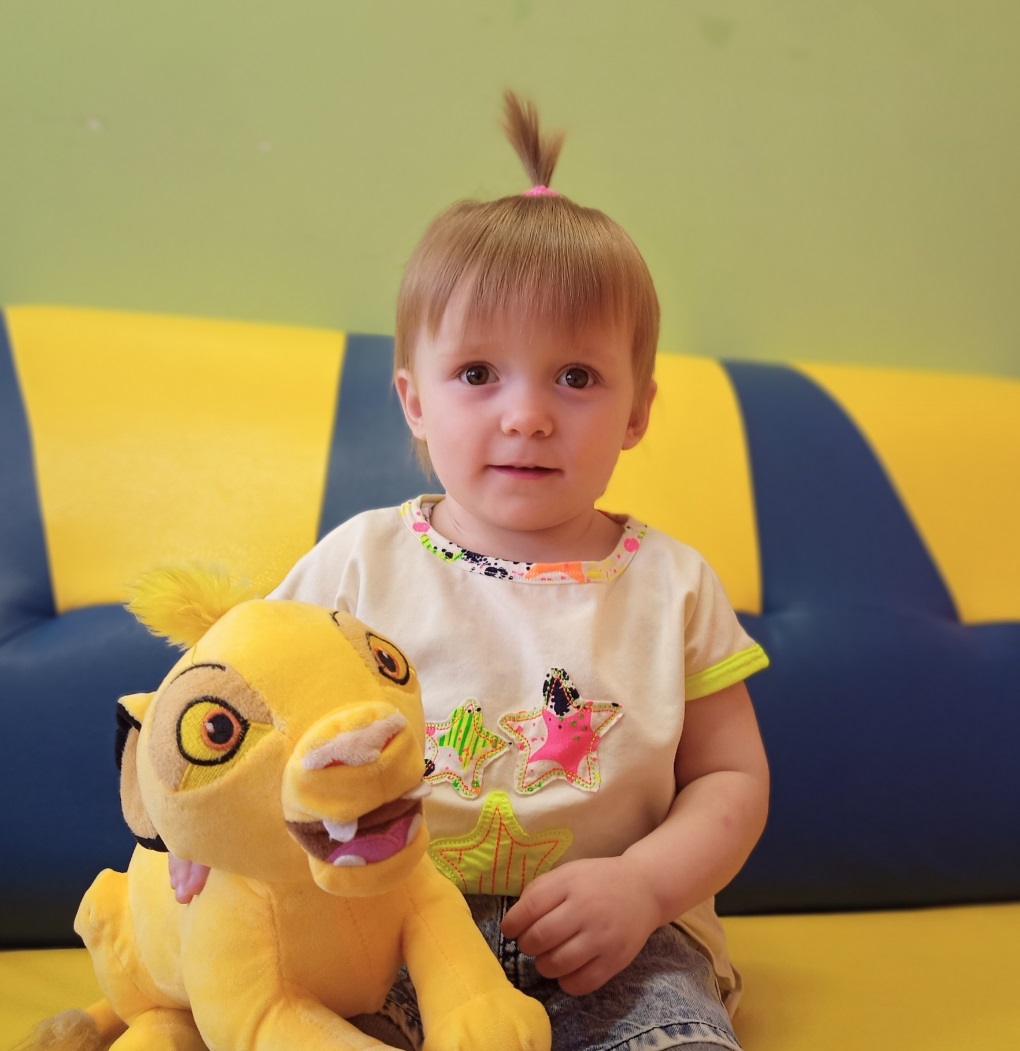 Ярослава родилась в 2019 году.Добрая, ласковая, подвижная и внимательная. По вопросам приема детей в семью необходимо обратиться в отдел опеки и попечительства администрации муниципального района «Карымский район» по адресу:пгт. Карымское, ул. Верхняя, д.35